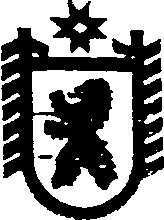 Республика КарелияСОВЕТ ИДЕЛЬСКОГО СЕЛЬСКОГО ПОСЕЛЕНИЯLXVIIЗАСЕДАНИЕ III СОЗЫВАРЕШЕНИЕот 27 марта  2018 года  №172 п. ИдельО внесении изменений в решение Совета Идельского сельского поселения от 22 ноября 2016 г. № 125Совет Идельского сельского поселения решил:1. Внести в решение Совета Идельского сельского поселения от 22 ноября 2016 г. № 125 «Об установлении и введении в действие на территории Идельского сельского поселения  налога на имущество физических лиц» следующие изменения: Заменить  выражение «Заместитель Председателя Совета Идельского сельского поселения»  на « Исполняющий обязанности Председателя Совета Идельского сельского поселения»2. Обнародовать  настоящее решение путем размещения официального текста настоящего решения информационно-телекоммуникационной сети«Интернет» на                                                официальном сайте администрации Идельского сельского поселения http://home.onego.ru/~segadmin/omsu_selo_idel.htm. Председатель СоветаИдельского сельского поселения                                                             И.Е. СухоруковаГлава Идельского сельского поселения                                                             Е.В.Абдуллина